ARTICULO 10 LAIP NUMERAL  7MES DE SEPTIEMBRE2023MODIFICACIONES Y TRANSFERENCIAS PRESUPUESTARIAS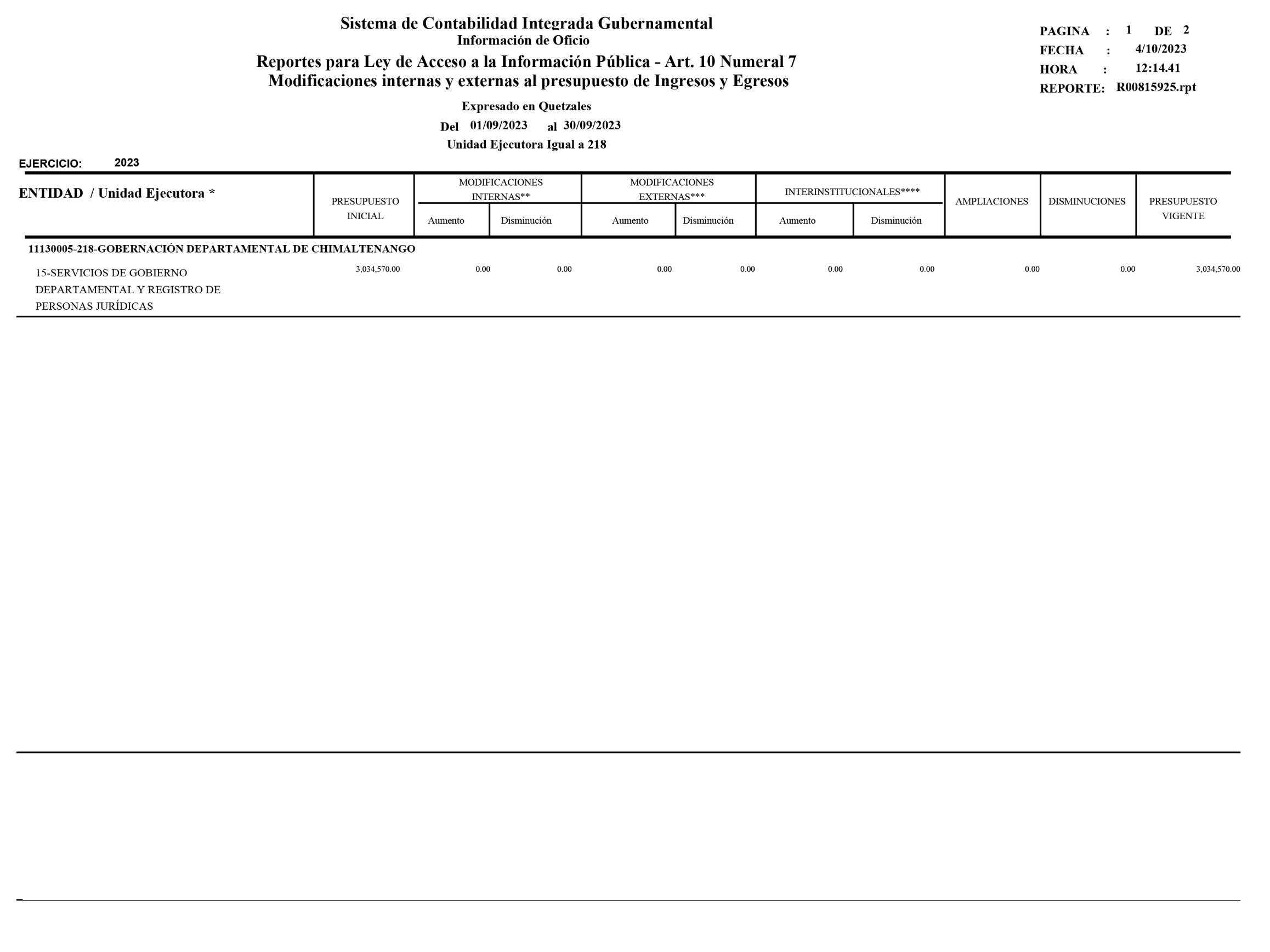 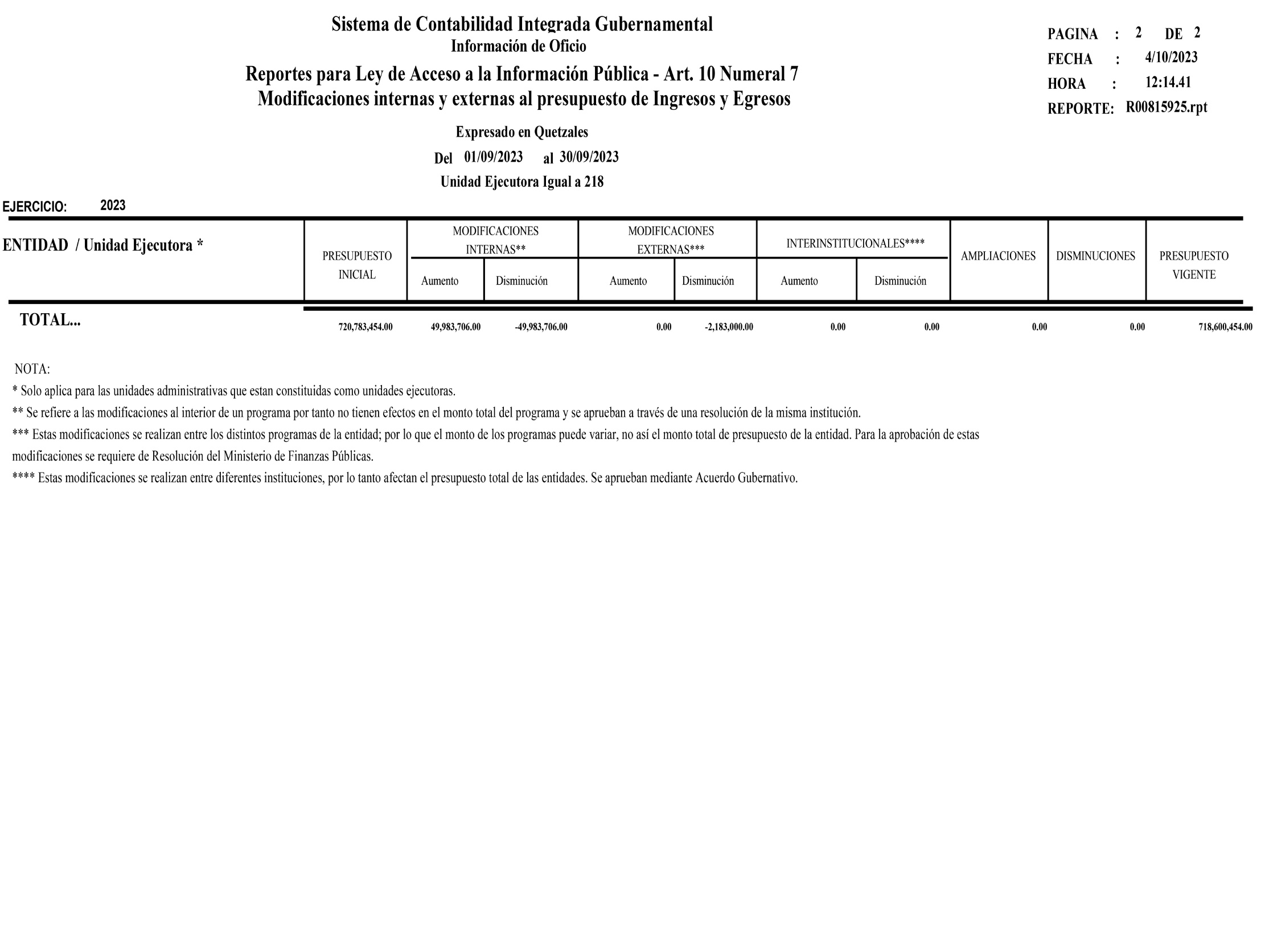 